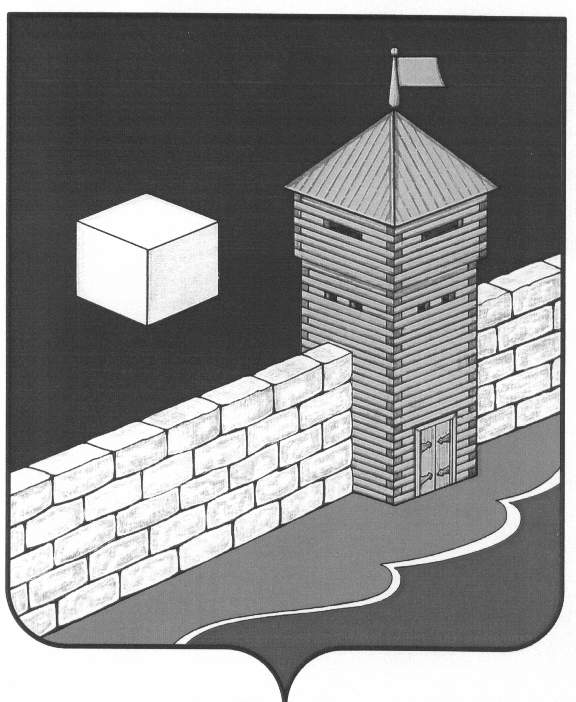 ЕТКУЛЬСКИЙ МУНИЦИПАЛЬНЫЙ РАЙОНСОВЕТ ДЕПУТАТОВБЕЛОНОСОВСКОГО СЕЛЬСКОГО ПОСЕЛЕНИЯРЕШЕНИЕОт 28.10. 2020 г. № 8п. БелоносовоО приостановлении действияабзаца первого пункта 20.1 подраздела 20 раздела III Положенияо бюджетном процессе  Белоносовскогосельского поселения	Рассмотрев обращение администрации Белоносовского  сельского поселения о приостановлении действия абзаца первого пункта 20.1 подраздела 20 раздела III Положения о бюджетном процессе в Белоносовского сельском поселении, утвержденного решением Совета депутатов Белоносовского  сельского поселения от 19.05.2020г. № 332СОБРАНИЕ ДЕПУТАТОВ ЕТКУЛЬСКОГО МУНИЦИПАЛЬНОГО РАЙОНАРЕШАЕТ:	1.Приостановить до 1 января 2021 года действие  абзаца первого пункта 20.1 подраздела 20 раздела III Положения о бюджетном процессе  Белоносовского сельского поселения, утвержденного решением Совета депутатов Белоносовского сельского поселения от 19.05.2020г. №332.2.Установить, что в 2020 году администрация Белоносовского  сельского поселения представляет на рассмотрение Совета депутатов Белоносовского  сельского поселения проект решения Совета депутатов Белоносовского  сельского поселения о бюджете Белоносовского  сельского поселения на 2021 год и на плановый период 2022 и 2023 годов не позднее 5 декабря 2020 года.Председатель Совета депутатовБелоносовского сельского поселения                             Л.Н. МерлингЧЕЛЯБИНСКАЯ ОБЛАСТЬ